О СРЕДНЕМЕСЯЧНОЙ ЗАРАБОТНОЙ 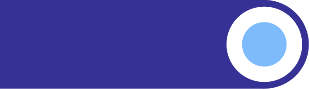 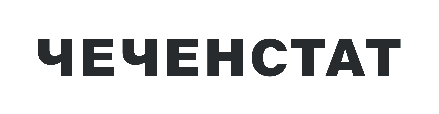 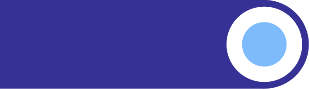 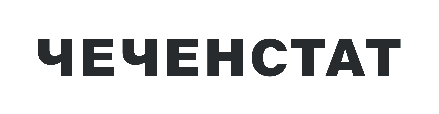 ПЛАТЕ  РАБОТНИКОВ ОРГАНИЗАЦИЙ ЧЕЧЕНСКОЙ РЕСПУБЛИКИ В ЯНВАРЕ 2024 ГОДАСреднемесячная начисленная заработная плата  работников   организаций республики, включая субъекты малого предпринимательства    в январе 2024 года,  составила 37882,4 рубля                     и  по сравнению  с январем 2023 года увеличилась на 10,0%.Реальная заработная плата, рассчитанная с учетом индекса потребительских цен в январе 2024 года, составила 104,9% к январю 2023 года.Среднемесячная заработная плата(без выплат социального характера)по видам экономической деятельности1)  1)  Данные приведены по «чистым»   видам экономической  деятельности в соответствии с группировками ОКВЭД2, сформированными на основании  сведений организаций, представляемых по каждому осуществляемому ими   виду деятельности.Январь 2024г.рублейв % кв % кЯнварь 2024г.рублейянварю 2023г.общереспубликанскому уровню среднемесячной заработной платыВсего37882,4110,0100,0из них:Сельское, лесное хозяйство,  охота, рыболовство и рыбоводство22060,684,358,2Добыча полезных ископаемых48814,1129,8128,9Обрабатывающие производства41601,0146,1109,8Обеспечение электрической энергией,газом и паром; кондиционирование воздуха53069,8115,5140,1Водоснабжение; водоотведение, организация сбора и утилизации отходов, деятельность по ликвидации загрязнений35198,7115,492,9Строительство25844,9105,368,2Торговля оптовая и розничная; ремонт автотранспортных средств и мотоциклов41153,5148,5108,6Транспортировка и хранение47855,2117,1126,3Деятельность гостиниц и предприятий общественного питания25409,6120,567,1Деятельность в области информации и связи40120,6114,6105,9Деятельность финансовая и страховая55306,7120,2146,0Деятельность по операциям с недвижимым имуществом34056,960,989,9Деятельность профессиональная, научная   и техническая30683,8113,981,0Деятельность административная                    и сопутствующие дополнительные услуги27936,9115,573,7Государственное управление и обеспечение военной безопасности; социальное обеспечение58184,3109,9153,6Образование27656,2109,973,0Деятельность в области здравоохранения     и социальных услуг36902,0106,897,4Деятельность в области культуры, спорта, организации досуга и развлечений30646,2108,580,9Предоставление прочих видов услуг32683,099,686,3